О мерах по усилению  пожарной безопасности в  зимний пожароопасный период  2020-2021 года на территории Бичуринского сельского поселения Мариинско-Посадского района Чувашской РеспубликиНа основании Федерального закона №131-ФЗ от 06.10.2003 г «Об общих принципах организации местного самоуправления в Российской Федерации», от 21.12.1994г. № 69-ФЗ «О пожарной безопасности», в целях обеспечения пожарной безопасности на территории Бичуринского сельского  поселения в осенне-зимний период 2020-2021 гг., администрация Бичуринского сельского поселения  п о с т а н о в л я е т :Утвердить план противопожарных мероприятий по обеспечению пожарной безопасности на территории Бичуринского сельского  поселения на осенне-зимний период 2020-2021 гг. Руководителям предприятий, организаций, учреждений и хозяйств всех форм собственности принять к исполнению план мероприятий по усилению пожарной безопасности и обеспечить на объектах должный противопожарный режим.Администрации  Бичуринского сельского поселения:          3.1. осуществлять мероприятия по обеспечению первичных мер пожарной безопасности в границах населенных пунктов и объектов муниципальной собственности, в том числе по надлежащему содержанию источников противопожарного водоснабжения и средств обеспечения пожарной безопасности жилых и общественных зданий, находящихся в муниципальной собственности;           3.2. рассмотреть на заседании комиссии по чрезвычайным ситуациям и обеспечению пожарной безопасности вопросоы организации противопожарной защиты на объектах жизнеобеспечения при их подготовке к отопительному сезону и эксплуатации в осенне-зимний период с принятием соответствующего решения;          3.3. обеспечить пожарную безопасность в период проведения новогодних праздников.4. Рекомендовать  руководителям  всех форм собственности  актуализировать   стенды  о  противопожарной    безопасности.   Глава Бичуринского сельского поселения                                                                   С.М.НазаровПриложениек постановлению администрацииБичуринского сельского поселенияот  21.12.2020 г.  № 88П Л А Нпротивопожарных мероприятий по обеспечению пожарной безопасности на территории Бичуринского сельского  поселения на осенне-зимний период 2020-2021 годаЧĂВАШ РЕСПУБЛИКИСЕнтЕрвёрри РАЙОНĚ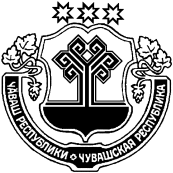 ЧУВАШСКАЯ РЕСПУБЛИКА МАРИИНСКО-ПОСАДСКИЙ РАЙОНШЕНЕРПУС   ПОСЕЛЕНИЙĚНАДМИНИСТРАЦИЙЕЙЫШĂНУ2020 12.21.                 88 №Шенерпec  ялěАДМИНИСТРАЦИИБИЧУРИНСКОГО СЕЛЬСКОГОПОСЕЛЕНИЯПОСТАНОВЛЕНИЕ21.12.2020          №  88село Бичурино№п/пНаименование мероприятийСрок исполненияИсполнители12341.Провести заседание участием руководителей предприятий, организаций, учреждений всех форм собственности по подготовке к осенне-зимнему пожароопасному периоду, повышению противопожарной устойчивости объектов, населенных пунктов и организации тушения возможных пожаров.ноябрь Глава Бичуринского сельского поселения 2.Обеспечение первичными средствами пожаротушения административные здания, объекты торговли, дошкольные учреждения, школы, объекты здравоохраненияОсенне-зимний периодРуководители предприятий, организаций, учреждений3.Очистка территории предприятий от  отходов, своевременный вывоз сгораемой тары, отходов производства. Запрет разведения костров и сжигания мусора вблизи строений. Осенне-зимний периодРуководители предприятий, организаций, учреждений4.Содержание дорог местного значения в границах сельского поселения для беспрепятственного проезда пожарной техники к месту пожара и к водоисточникамОсенне-зимний периодГлава Бичуринского сельского поселения 5.Организация обучения мерам пожарной безопасности и пропаганде в области пожарной безопасности, содействие распространению пожарно-технических знанийОсенне-зимний периодРуководители предприятий, организаций, учреждений8.Обеспечение свободного проезда для установки пожарно-спасательной техники возле жилых домов и объектов при возникновении пожаров, в первую очередь, объектов с массовым пребыванием людей, организация своевременной очистки дорог от снегапостоянноГлава Бичуринского сельского поселения 9.Организация   подворного обхода жилого сектора в населенных пунктахВ течение годаАдминистрация поселения 13Организовать размещение в средствах массовой информации публикаций по пропаганде мер пожарной безопасности (с учетом специфики осенне-зимнего периода) при устройстве новогодних елок и проведении мероприятий с массовым пребыванием людей.	В течение всего периодаРуководители объектов,специалисты поселения14При проведении новогодних мероприятий на объектах с массовым пребыванием людей установить дежурство администрации и членов ДНД. Отработать с администрацией, дежурным и обслуживающим персоналом объектов порядок действий в случае возникновения пожара, правила пользования первичными средствами пожаротушения.Декабрь,Январь Руководители объектов,работники МАУК 15Организовать разъяснительную работу среди учащихся общеобразовательных школ о правилах пожарной безопасности в период новогодних мероприятий и правилах пользования пиротехническими изделиями. Разместить противопожарную наглядную агитацию на стендах в образовательных учреждениях.Декабрь,ЯнварьРуководители объектов,16Корректировка списка лиц, относящихся к категории «группа риска», многодетные семьи, инвалидыВ течении годаАдминистрация поселения17Организовать работу по распространению листовок в местах массового пребывания людей (магазины, почтовые отделения, колодцы и т.п.)18Провести обходы лиц, относящихся к категории «группа риска», многодетных семей, инвалидов и других социально опасных граждан и провести инструктажи по соблюдению мер пожарной безопасностиВ течении годаАдминистрация поселения19Проверка состояния источников противопожарного водоснабжения на территории поселения. Согласно графика 34 ПСЧ